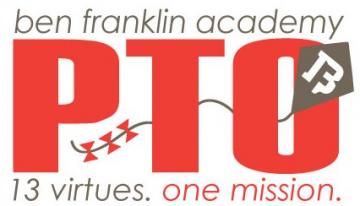 Ice Breaker:  Amber ClendeningPresident: Pamela Betts Tax Exemption UpdateVolunteer Quota AwardSecretary: Mindy Pooler & Lisa Travis FisherVote ListFundraising Coordinator: Serena Grissom & Rachael HamburgerFun Run UpdateBricks FundraiserSocial Coordinator: Brooke SvandaWinterfestFather/Daughter EventDecember PTO Holiday MeetingRoom Parent Coordinator: Angela Gibson & Shele SteeleHoliday PartiesOne Act of KindnessPlease join us after the PTO Meeting to socialize with other parents!  Next PTO Meeting:  December 15, 2016 at 6:30pm